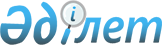 Об установлении минимального требуемого рейтинга стран, с государственными ценными бумагами которых банки второго уровня могут совершать сделки при осуществлении брокерской и/или дилерской деятельности
					
			Утративший силу
			
			
		
					Постановление Правления Агентства Республики Казахстан по регулированию и надзору финансового рынка и финансовых организаций от 25 февраля 2006 года N 46. Зарегистрировано в Министерстве юстиции Республики Казахстан 31 марта 2006 года N 4159. Утратило силу постановлением Правления Агентства Республики Казахстан по регулированию и надзору финансового рынка и финансовых организаций от 26 февраля 2008 года N 19.



      


Сноска. Постановление Правления Агентства РК по регулированию и надзору финансового рынка и финансовых организаций от 25.02.2006 N 46 утратило силу постановлением Правления Агентства РК по регулированию и надзору финансового рынка и финансовых организаций от 26.02.2008 


 N 19 


 (порядок введения в действие см. 


 п. 3 


).



      В соответствии с пунктом 12 
 статьи 30 
 Закона Республики Казахстан "О банках и банковской деятельности в Республике Казахстан" Правление Агентства Республики Казахстан по регулированию и надзору финансового рынка и финансовых организаций (далее - Агентство) 

ПОСТАНОВЛЯЕТ:





      1. Установить, что банки второго уровня могут осуществлять брокерскую и/или дилерскую деятельность с государственными ценными бумагами стран, имеющих суверенный долгосрочный рейтинг в иностранной валюте не ниже "А-" (по классификации рейтинговых агентств "Standard & Poor's" и "Fitch") или не ниже "А3" (по классификации рейтингового агентства "Moody's Investors Service").




      2. При понижении суверенного долгосрочного рейтинга в иностранной валюте стран, с государственными ценными бумагами которых банки второго уровня могут осуществлять брокерскую и/или дилерскую деятельность, ниже уровня, определенного в пункте 1 настоящего постановления, банки второго уровня, осуществляющие брокерскую и/или дилерскую деятельность, в течение трех календарных месяцев, следующих за месяцем, в котором произошло указанное понижение, приводят свою деятельность в соответствие с требованиями пункта 1 настоящего постановления. 




      3. Со дня введения в действие настоящего постановления признать утратившим силу 
 постановление 
 Правления Национального Банка Республики Казахстан от 4 июля 2003 года N 219 "О минимальном требуемом рейтинге стран, с государственными ценными бумагами которых банки второго уровня вправе совершать сделки при осуществлении брокерской и дилерской деятельности" (зарегистрированное в Реестре государственной регистрации нормативных правовых актов Республики Казахстан под N 2428).




      4. Настоящее постановление вводится в действие по истечении четырнадцати дней со дня его государственной регистрации в Министерстве юстиции Республики Казахстан.




      5. Департаменту стратегии и анализа (Еденбаев Е.С.):



      1) совместно с Юридическим департаментом (Байсынов М.Б.) принять меры к государственной регистрации в Министерстве юстиции Республики Казахстан настоящего постановления;



      2) в десятидневный срок со дня государственной регистрации в Министерстве юстиции Республики Казахстан настоящего постановления довести его до сведения заинтересованных подразделений Агентства, Национального Банка Республики Казахстан, банков второго уровня и Объединения юридических лиц "Ассоциация финансистов Казахстана".




      6. Отделу международных отношений и связей с общественностью (Пернебаев Т.Ш.) принять меры к публикации настоящего постановления в средствах массовой информации Республики Казахстан.




      7. Контроль за исполнением настоящего постановления возложить на заместителя Председателя Агентства Бахмутову Е.Л.


      Председатель


					© 2012. РГП на ПХВ «Институт законодательства и правовой информации Республики Казахстан» Министерства юстиции Республики Казахстан
				